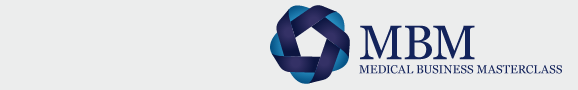 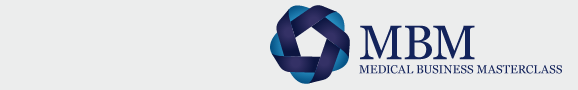 Algemene informatie•Doelgroep: Arts-assistenten, arts-onderzoekers en coassistenten (M1 t/m M3)•Deelnemersaantal: 400 (25% coassistent, 75% arts)•Datum: woensdag 29 maart, 5, 12 en 19 april 2017•Tijdstip: 19:00 - 22:00 (inloop vanaf 18:30)•Locatie: Lutherse kerk•Aanmeldingsprocedure: Online vanaf 25-2-2017 via www.masterclassmedicalbusiness.nlLeerdoelen:De arts (in spe) kennis laten maken met de financiële, organisatorische en beleidsmatige kanten van de Nederlandse gezondheidszorgDe arts (in spe) kennis geven over de invloed van de Nederlandse politiek op medisch beleidDe arts (in spe) kennis geven van de onderhandelingen tussen ziekenhuizen (artsen) en zorgverzekeraars en de gevolgen hiervan op financieel / organisatorisch vlakDe arts (in spe) kennis geven van de effecten van fusies en samenwerkingen binnen de zorgDe arts (in spe) kennis geven over value based health careDe arts (in spe) inzicht geven in governance binnen de zorgDe arts (in spe) kennis te geven van verschillende (potentiele) zorgstelselsDe arts (in spe) kennis laten maken met carrièrekansen in de zorgDe arts (in spe) kennis geven over veranderingen binnen de zorg, en specifiek over de innovaties binnen de zorg. De arts (in spe) kennis geven omtrent persoonlijk leiderschap en ontwikkelingVoorbereidende Avond ‘Medical Business Masterclass Fundamentals’19:00 – 19:15 Opening door de stichting, welkomstwoord19:15– 19:45 De stelseldriehoek, Dr. Philip van der Wees, onderzoeker Celsus Academie voor betaalbare zorg en senior onderzoeker IQ healthcare Radboud UMCIngesteld door VWS op zijn huidige positie bij Celsus zal Philip het publiek uitleg geven hoe ons stelsel van gereguleerde marktwerking is opgebouwd en welke groepen een prominente rol spelen in.19:45 – 20:15 Bekostiging ziekenhuiszorg, Dhr. Twan Klijn, senior-beleidsmedewerker directie regulering, NZaTwan Klijn zal als werknemer van de Nederlandse Zorgautoriteit de bekostiging van de ziekenhuiszorg bespreken. Daarnaast zullen de begrippen DBC/DOT de revue passeren en in lijn daarmee de bepaling van integrale tarieven.20:15-20:30 Pauze20:30 -21:00 Governance van ziekenhuizen, Dhr. Kor Noorlag functie, Manager besturing & bekostiging bij de Nederlandse Vereniging Ziekenhuizen Kor Noorlag zal toelichten hoe de governance van ziekenhuizen in elkaar steekt. Welke partijen spelen een prominente rol binnen het ziekenhuis, wat zijn hun verantwoordelijkheden en voor welke uitdagingen zien zij zich gesteld.21:15 Afsluiting
Moderator of Medical Business Masterclass 2017 Commissie & Stichting Medical BusinessAvond 1 ‘De arts op de werkvloer’19:05 – 19:15Opening door Geert Kazemier, chirurg en hoogleraar in het VU Medisch CentrumGeert Kazemier zal de avond als moderator inleiden, de sprekers op onderstaande volgorde aankondigen en de discussie tussendoor leiden. 19.15 – 19.50 Dr. Huib Cense, Vicevoorzitter van de Federatie Medisch SpecialistenDe Federatie Medisch Specialisten heeft onlangs een visiedocument gepresenteerd genaamd “De Medisch Spcialist 2025”. In dit visiedocument wordt o.a. beschreven wat verwachtingen zijn omtrent veranderingen in de zorg en de rol van de specialist. Dr. Huib Cense zal als voorzitter van de werkgroep het visiedocument toelichten.
19.50 – 20.25 
Peter Bennemeer, CEO Bernhoven kliniekAls directeur van de Bernhoven kliniek zal Peter Bennemeer ons uitleggen waarom deze kliniek internationaal als voorbeeld wordt genomen omtrent de effecten van zowel in loondienst zijn, als participeren in het ziekenhuis. Door middel van voorbeelden zal hij uitleggen wat de voor- en nadelen zijn van zijn aangepaste systeem.
20.25 – 20.40 | Pauze 20.40 – 21.15 
Prof. dr. Leonard Witkamp, CEO KSYOS en bijzonder hoogleraar Telemedicine AMCLeonard Witkamp heeft binnen zijn functie als CEO van KSYOS en zijn aanstelling als hoogleraar in het AMC een goede kijk op welke innovaties nodig zijn en welke innovaties reeds aan wordt gewerkt. Met deze kennis zal hij uitleggen aan de hand van voorbeelden wat de afgelopen jaren is veranderd en wat nog zal veranderen voor de arts omtrent technologische ontwikkelingen.21.15 – 21.50 
David Allen, auteur bestseller “Getting things done” en oprichter David Allen CompanyOver de afgelopen jaren wordt verwacht dat artsen toenemend meer kennis hebben van andere zaken behalve geneeskunde, zoals bestuurlijke en financiële kennis. Met deze toegenomen vaardigheden, is een efficiente productiviteit van belang. David Allen staat wereldwijd bekend om zijn visie op hoe mensen met een druk leven productief en stressvrij kunnen functioneren. Hij zal het publiek uitleggen hoe zijn visie kan bijdragen aan het dagelijks functioneren van de arts.21.50 – 22.00 | Afsluiting
Moderator Geert KazemierGeert Kazemier zal de avond als moderator samenvatten en afsluiten 22.00 – 23.00 | BorrelAvond 2 ‘De arts en het ziekenhuis’19:00 – 19:10Opening door (moderator volgt)19.15 – 19.50 Dr. Bart Broers, programmadirecteur Zorg van ACMDe afgelopen jaren zijn er toenemend fusies geweest tussen ziekenhuizen. Daarnaast zijn fusies ook (voorlopig) niet doorgegaan zoals VU MC met AMC. Bart Broers legt op deze tweede avond uit wat de voorwaarden zijn voor samenwerkingen en fusies tussen ziekenhuizen. En wat de rol is van ACM bij de plannen en besprekingen van fusies.19.50 – 20.25 Mw. Dr. Anna van Poucke, chairman KPMG HealthAnna van Poucke heeft onlangs een studie gepubliceerd over fusies en samenwerkingen in de zorg. In het verlengde van de vorige spreker zal Anna verder ingaan op de knelpunten van fusies. En verder zal zij aan de hand van voorbeelden toelichten of fusies nuttig zijn of beter vermeden kunnen worden.
20.25 – 20.40 | Pauze 20.40 – 21.15 Dr. Detlef Witkamp, CEO Martini KlinikDetlef Witkamp neemt ons mee naar het business model van de Martini Klinik, de kliniek die wereldwijd bekend staat om het verbeteren en versnellen van zorg op het gebied van prostaatkankeroperaties. Met meerdere kostenmodellen voor de zorg, is de Martini Klinik het absolute voorbeeld van value based health care.21.15 – 21.50 | 
Nicky Hekster, technical presale IBM WatsonNicky Hekster is verantwoordelijk voor de presale van de superdiagnosecomputer Watson. Over de afgelopen decennia is de medische kennis exponentieel gegroeid, waardoor dit voor mensen niet meer bij te houden. De Watson computer zou al deze informatie kunnen koppelen en daarmee beter diagnoses kunnen stellen dan artsen. Betekent dat aansluitend het einde van de arts? Nicky Hekster neemt het publiek mee in de veranderende rol van de arts als gevolg van deze ontwikkelingen.21.50 – 22.00 | Afsluiting
Moderator Geert KazemierGeert Kazemier zal de avond als moderator samenvatten en afsluiten 22.00 – 23.00 | BorrelAvond 3 ‘De houdbaarheid van het zorgstelsel’19:00 – 19:10Opening door (moderator volgt)19.15 – 20.25 Prof. Dr. Patrick Jeurissen, hoogleraar betaalbaarheid van Zorg aan Radboud UMC, wetenschappelijk adviseur van ministerie van VWSDr. Guus Schrijvers, oud-hoogleraar Public Health en GezondheidseconoomPatrick Jeurissen en Guus Schrijvers zullen inzoomen op het huidige zorgstelsel. Wat zijn der veranderingen geweest en waarom zijn we in 2006 overgestapt op een marktwerking in de zorg? Is dit stelsel nog houdbaar of moeten we kijken naar zorgstelsels in andere landen? Met de verkiezingen voor de deur, nemen zij het publiek ook mee wat de gedachten zijn van de politieke partijen en wat voor gevolgen deze voorstellen zullen hebben.20.25 – 20.40 | Pauze 20.40 – 21.15 Prof. Dr. Geert Kuipers, voorzitter Raad van Bestuur Erasmus MC en voorzitter Nederlandse Federatie Universitaire Medische Centra (NFU)Geert Kuipers zal met zijn kennis van voorzitter van de raad van Bestuur van het grootste ziekenhuis in Nederland en voorzitter van de NFU de functie van het capaciteitsorgaan toelichten. Aansluitend zal hij toelichten wat met de adviezen van het capaciteitsorgaan worden gedaan door de politiek en welke gevolgen dit heeft voor de jonge artsen en specialisten.21.15 – 21.50 | 
Prof. dr. Angela Maas, hoogleraar cardiologie voor vrouwen Radboud UMCAngela Maas heeft al diverse prijzen gewonnen voor haar bijdrage aan de geneeskunde. Tevens werd zij door Opzij uitgeroepen tot meest invloedrijke vrouwelijke arts van Nederland. Tijdens deze avond zal zij haar ervaringen vertellen omtrent (persoonlijk) leiderschap en adviezen meegeven voor toekomstige artsen.21:50 – 22:00 Afsluiting, Medical Business organisatie Tijdens de afsluiting van de Medical Business Masterclass 2017 zal er worden teruggeblikt op de 3 avonden. 22.00 – 23.00 | Borrel